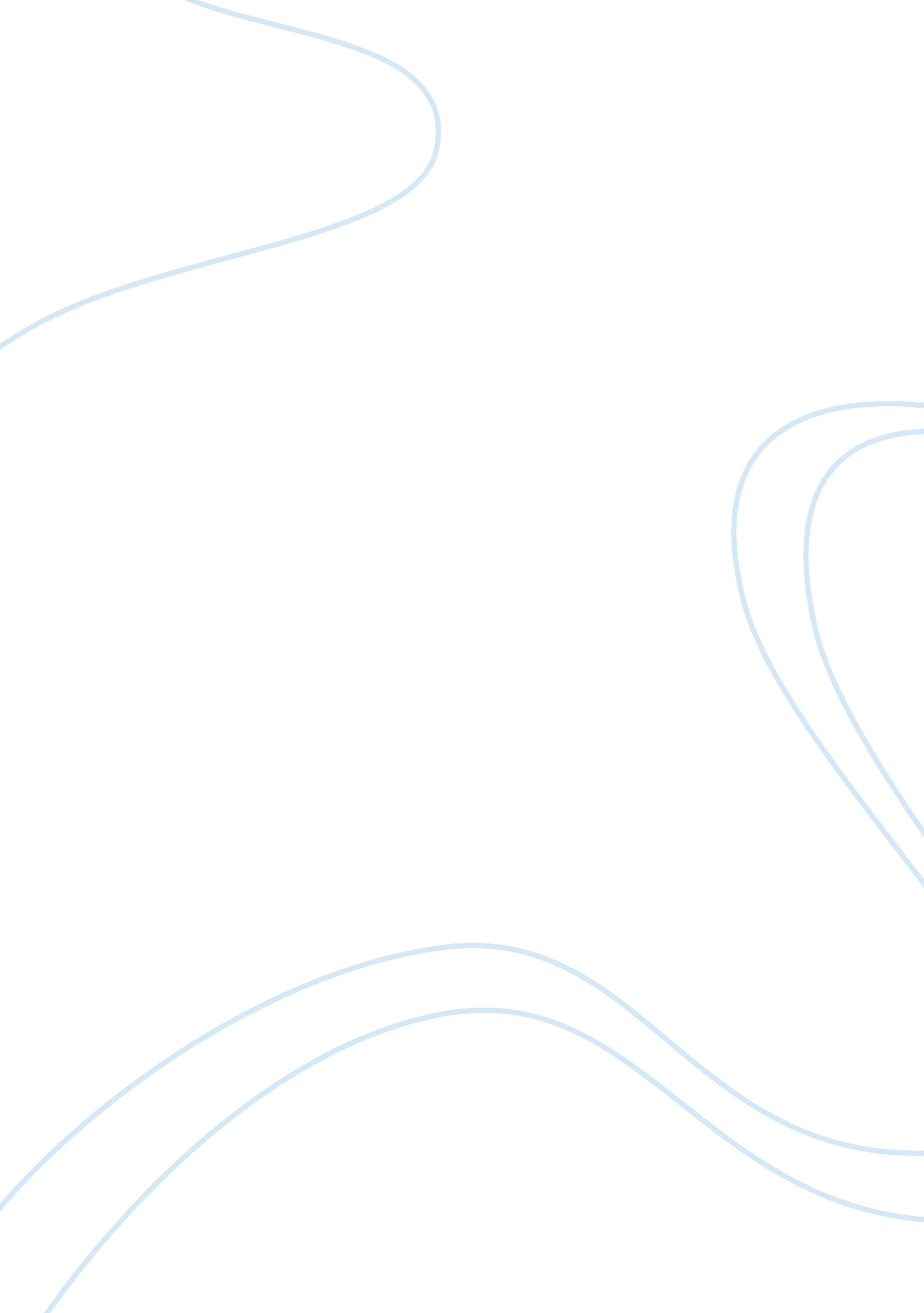 Education common core standards debateEducation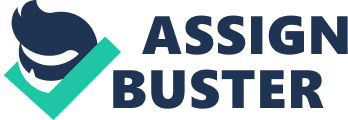 Education Common Core Standards debate Due Uplifting of the education standards requires the need for use of modern technology in order to consistently receive updates on new researched information. This will keep the scholars at par with the new trends in the education sector. To ensure proper implementation of the education standards, there is a need for making up consultations and also checking for any gaps in the sector. With this way, therefore, research comes in handy so as to establish the best tools to use in raising the standards of education. This paper, therefore, seeks to explore ways and strategies of raising the education standards and focuses on all the main stakeholders involved in the education sector. 
Introduction 
Assuming the role of a high school principal, I would like to address some concerns with the execution of the Common Core State Standards (CCSS). This initiative was formed with very good intentions aimed at helping the learners’ right from the high school stage all through post-high school level. The main goal of this initiative was to come up with high standards that are consistent across states. The stakeholders in the formation of this initiative were a board of state governors, a private consulting firm and the council of school officers. The goals of the initiative were all beneficial, but the main issue is with the implementation. 
Subheadings: 
CCSS and its benefits 
The initiative, if well implemented will assist many scholars. This is because it pays special emphasis on the students with special needs. According to Haager and Vaughn (2013), the adoption of this initiative will erase some of the differences between general education and special education. It will solve the problem of students with special needs having to travel from one state to another which has been disrupting the learning of such students (p. 6). Considering that it will be implemented in all the states, the problem will be of the past. 
Barriers to implementation of CCSS initiative 
The United States department of education was not directly involved in the formation of the initiative, but it has been trying to compel the states to adopt and implement the initiative. This has led to some states opting not to implement the standards, either due to lack of sufficient funds to run the standards or due to political reasons. Special educators will also take time to undergo an intensive training on the interpretation of the CCSS, which may further drag the implementation of the program. There also lacked enough time to try and implement the program and also to determine the ability of the schools to shift to this program. There has not been due consideration in the way the policy will be effected. 
Finances have also hindered the implementation of this program. This is because there is need to purchase new textbooks and to replace ancillaries and revision of the current syllabus to cope with the new standards. There has also been resistance by some states arguing that the educational reforms should focus more on social issues such as poverty, other than improving on the standards. This has led to the state of Indiana turning down the CCSS (Haager and Vaughn, 2013). 
Technology 
To improve the education standards, modern technology has to be employed. This is in the form of digital literacy which involves either utilizing technology to perform certain tasks such as searching for information using search engines like google or better still utilizing technology to measure the achievement of the student. Technology will improve the performance of students by exposing them to all sources of information. When the students are instructed on how to search for relevant information, they teacher will no longer be required to be there physically all the time and this therefore will save the teacher’s time and increase efficiency and productivity (Haager and Vaughn, 2013). 
Conclusion 
To achieve the improved standards of education in all the States and then full compliance to the requirements of the CCSS has to be adhered to. Technology, on the other hand, has to be embraced to accelerate the shift to a new initiative. 
Reference 
Haager, D., & Vaughn, S. (2013). The Common Core State Standards and reading: 
Interpretations and implications for elementary students with learning disabilities. Learning Disabilities Research & Practice, 28(1), 5-16. 